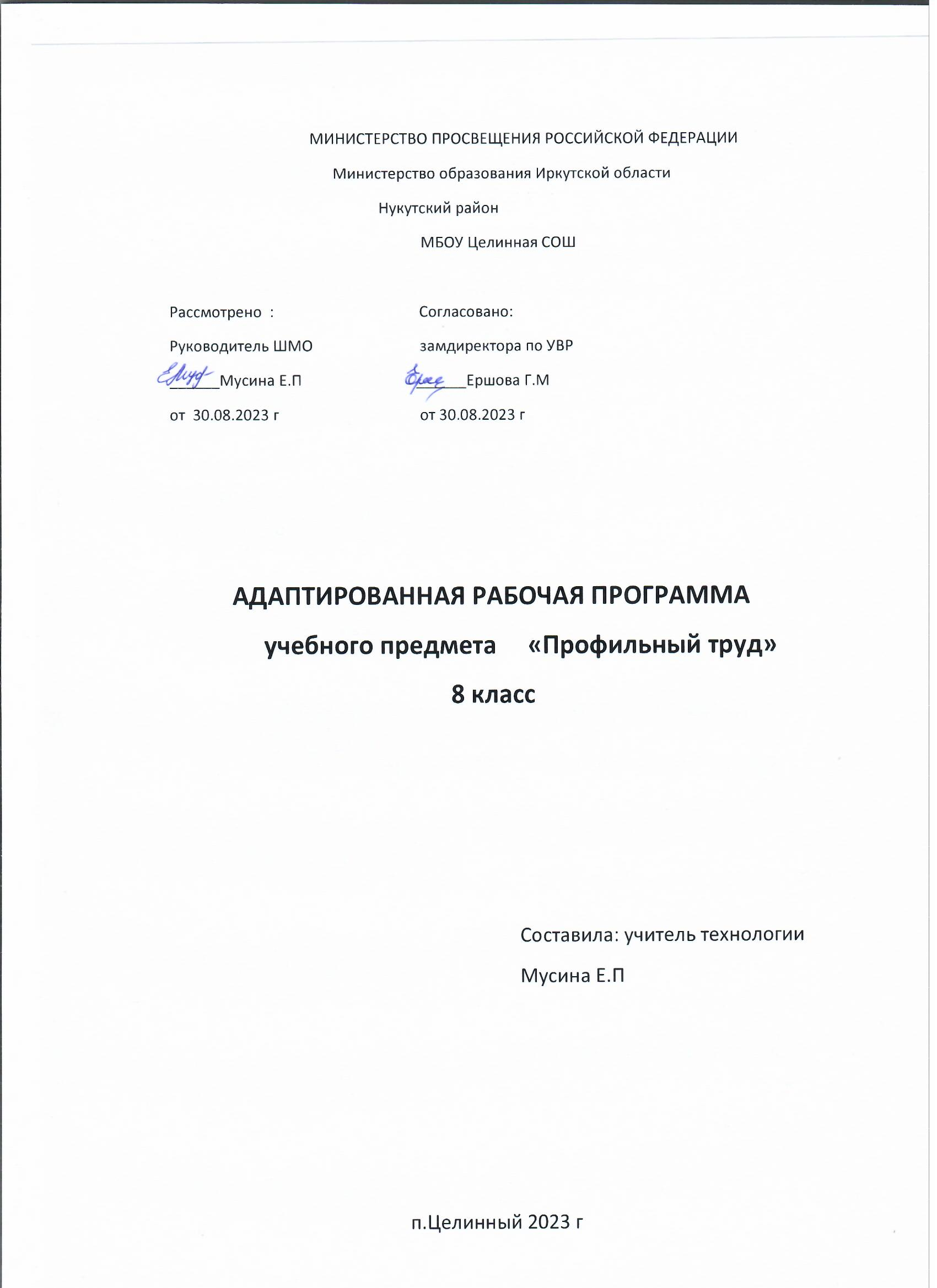 Пояснительная запискаРабочая программа по профессионально-трудовому обучению в 6 специальном(коррекционном) классе VIII вида составлена на основе программы специальных (коррекционных) образовательных учреждений VIII вида для 5-9 классов под редакцией доктора педагогических наук, профессора В.В.Воронковой. Издательство «Владос», 2015гв соответствии с учебниками: Г.Б.Картушина, Г.Г.Мозговая.Технология. Швейное дело. 5 класс: учебник для специальных (коррекционных)учреждений VIII вида. Просвещение.2013г.Е.А.Ковалёва. Технология. Сельско-хозяйственный труд 5 класс: учебник для специальных (коррекционных)учреждений VIII вида. Просвещение. 2012г. ШВЕЙНОЕ ДЕЛОПрограмма предусматривает подготовку учащихся специальных (коррекционных) образовательных учреждений VIII вида к самостоятельному выполнению производственных заданий по пошиву белья и легкого платья со специализацией по профессии швея-мотористка женской и детской легкой одежды. В 5 классе учащиеся знакомятся с устройством швейной машины. Предусмотрены упражнения по освоению приемов работы на ней. Формирование навыков выполнения машинных строчек и швов проводится и по другим разделам программы, для чего специально выделяется время на занятиях. В программу 5 класса включены темы по обработке прямых, косых и закругленных срезов в бельевых и некоторых бытовых швейных изделиях, снятию мерок, построению чертежаСЕЛЬСКОХОЗЯЙСТВЕННЫЙ ТРУДПрограмма содержит оптимальный объем сельскохозяйственных знаний и навыков, необходимых для работы в коллективных, фермерских и крестьянских подсобных хозяйствах. Ее цель — допрофес-сиональная подготовка учащихся коррекционных школ VIII вида. Для успешного обучения, кроме традиционных уроков, в программу включены такие формы занятий, как наблюдение, экскурсия, лабораторная работа, используется наглядный материал. Для закрепления знаний к каждому разделу прилагается упражнение. Для проверки умений и навыков в конце каждой четверти рекомендуется самостоятельная работа. При составлении программы были учтены принципы последовательности и преемственности обучения, а также сезонность полевых работ. Преподавание базируется на знаниях, получаемых учащимися на занятиях природоведения, естествознания и математики. Продолжительность обучения составляет пять лет, с пятого по десятый класс. Количество учебных часов не регламентируется — его определяет сам учитель исходя из уровня подготовленности учеников. В программу 5 класса входят работы по уборке урожая овощей На занятиях по растениеводству учащиеся знакомятся с биологическими и морфологическими особенностями картофеля и гороха, агротехникой их возделывания. Цель учебного предметаГлавная цель образовательной области «Технология» — подготовка учащихся к самостоятельной трудовой жизни в условиях рыночной экономики.Это предполагает:I..     Формирование у учащихся качеств творчески думающей, активно действующей и легко адаптирующейся личности, которые необходимы для деятельности в новых социально экономических условиях, начиная от определения потребностей в продукции до ее реализации.Для этого учащиеся должны быть способны:а)  определять потребности в той или иной продукции и возможности своего участия в ее производстве;б)  находить и использовать необходимую информацию;в)  выдвигать идеи решения возникающих задач (разработка конструкции и выбор технологии);г)   планировать, организовывать и выполнять работу (наладка оборудования, операторская деятельность);д)  оценивать результаты работы на каждом из этапов, корректировать свою деятельность и выявлять условия реализации продукции.II. Формирование знаний и умений использования средств и путей преобразования материалов, энергии и информации в конечный потребительский продукт или услуги в условиях ограниченности ресурсов и свободы выбора.III.  Подготовку учащихся к осознанному профессиональному самоопределению в рамках дифференцированного обучения и гуманному достижению жизненных целей.IV.     Формирование творческого отношения к качественному осуществлению трудовой деятельности.V.    Развитие разносторонних качеств личности и способности профессиональной адаптации к изменяющимся социально-экономическим условиям.Задачи  учебного предметаВ процессе преподавания предмета «Технология» должны быть решены следующие задачи:а)  формирование политехнических знаний и экологической культуры;б) привитие элементарных знаний и умений по ведению домашнего хозяйства и расчету бюджета семьи;в)  ознакомление с основами современного производства и сферы услуг;г)  развитие самостоятельности и способности учащихся решать творческие и изобретательские задачи;д) обеспечение учащимся возможности самопознания, изучения мира профессий, выполнения профессиональных проб с целью профессионального самоопределения;е) воспитание трудолюбия, предприимчивости, коллективизма, человечности и милосердия, обязательности, честности, ответственности и порядочности, патриотизма, культуры поведения и бесконфликтного общения;ж)  овладение основными понятиями рыночной экономики, менеджмента и маркетинга и умением применять их при реализации собственной продукции и услуг;з)  использование в качестве объектов труда потребительских изделий и оформление их с учетом требований дизайна и декоративно-прикладного искусства для повышения конкурентоспособности при реализации. Развитие эстетического чувства и художественной инициативы ребенка.Основная часть учебного времени (не менее 70%) отводится на практическую деятельность — овладение общетрудовыми умениями и навыками.Наряду с традиционными методами обучения рекомендуется применять метод проектов и кооперированную деятельность учащихся.В течение всего периода обучения «Технологии» каждый учащийся выполняет 5 проектов (по одному в год). Под проектом понимается творческая, завершенная работа, соответствующая возрастным возможностям учащегося. Важно, чтобы при выполнении проектов,  школьники участвовали в выявлении потребностей семьи, школы, общества в той или иной продукции и услугах, оценке имеющихся технических возможностей и экономической целесообразности, в выдвижении идей разработки конструкции и технологии изготовления продукции (изделия), их осуществлении и оценке, в том числе возможностей реализации.Содержание программного материала:Швейное дело6 КЛАСС I четвертьШвейная машина Вводное занятиеБеседа о профессии швеи. Ознакомление с задачами обучения и планом работы на год и четверть. Правила поведения и безопасной работы в швейной мастерской. Санитарно-гигиенические требования. Организация рабочего места. Подготовка рабочей формы, материалов и инструментов. Распределение рабочих мест.Повторение пройденного. Хлопчатобумажное волокно. Получение ткани. Лицевая и изнаночные стороны, долевая и поперечные нити в ткани. Инструменты и приспособления для ручных работ.Теоретические сведения. Швейная машина: марки, скорости, виды выполняемых работ, основные механизмы, заправление верхней и нижней ниток. Правила безопасности при работе на швейной машине. Организация рабочего места.Упражнения. Пуск и остановка швейной машины. Рабочий и свободный ход швейной машины. Наматывание нитки на шпульку.Заправка верхней и нижней ниток. Строчка на бумаге и ткани по прямым, закругленным и зигзагообразным линиям.Практические работы. Правильная посадка во время работы на машине (положение рук, ног, корпуса). Подготовки машины к работе (наружный осмотр, включение и выключение, наматывание шпульки, заправка верхней и нижней ниток). Выполнение машинных строчек с ориентиром на лапку (прямых, закругленных, зигзагообразных). Положение изделия на машинном рабочем месте.Работа с тканьюИзделие. Головной или носовой платок, обработанный краевым швом вподгибку с закрытым срезом.Теоретические сведения. Представление о волокне: внешний вид, употребление. Виды волокон. Название тканей, используемых для изготовления данного изделия (ситец, батист). Ручные и машинные работы при пошиве изделия. Машинные швы: виды (краевой, вподгибку с закрытым срезом), конструкция, применение.Упражнения. Выполнение шва вподгибку с закрытым и открытым срезами. Утюжка изделия.Практические работы. Заметывание поперечного среза. Заме-тывание долевого среза швом вподгибку с закрытым срезом. Подготовка машины к шитью. Застрачивание подогнутых краев платка. Закрепление машинной строчки вручную. Обработка углов косыми стежками.Ремонт одеждыИзделие. Пуговица на стойке.Теоретические сведения. Виды пуговицы. Способы пришивания пуговицы в зависимости от вида пуговицы, нитки. Подготовка белья и одежды к ремонту. Швы, применяемые для ремонта белья и одежды.Практические работы. Определение места для оторванной пуговицы. Пришивание пуговиц на стойке. Закрепление нити несколькими стежками на одном месте. Подбор ниток в соответствии с тканью по цвету, толщине, качеству изделия. Складывание ткани по цвету, толщине, качеству изделия. Складывание ткани по разрыву или распоровшемуся шву. Стачивание распоровшегося шва ручными стачными стежками. Обметывание срезов разрыва частыми косыми стежками (обмет). Приутюживание места ремонта.Практическое повторениеВиды работы. Подшив головного и носового платков, вышивка монограммы.Самостоятельная работаВыполнение на образце шва вподгибку с закрытым срезом шириной до . Пришивание на образце пуговиц со сквозными отверстиями на стойке.II четвертьВводное занятиеПлан работы на четверть. Правила поведения учащейся в мастерской. Правила безопасности при работе с иглой, ножницами, электроутюгом и на швейной машине. Организация ручного и машинного рабочего места.Работа с тканьюИзделия. Мешочек для хранения изделия. Повязка из двух слоев ткани с завязками из тесьмы для дежурного.Теоретические сведения. Название тканей, используемых для пошива мешочка. Ручные и машинные работы. Машинные швы, конструкция и применение. Понятие обтачать. Косые и обметочные стежки.Упражнения. Выполнение станочного шва на образце.Практические работы. Отделка мешочка отделочными стежками или аппликацией. Стачивание боковых срезов. Обметывание срезов шва косыми или петельными стежками. Обработка верхнего среза швом вподгибку с закрытым срезом шириной 1,5—2 см. Продергивание тесьмы. Пришивание эмблемы к повязке для дежурного. Складывание и сметывание деталей. Обтачивание деталей, обрезка углов, вывертывание повязки, выметывание шва, выполнение отделочной строчки с одновременным застрачиванием отверстия. Приутюживание изделия.Ремонт одеждыИзделия. Вешалка к одежде. Заплата в виде аппликации.Теоретические сведения. Виды ремонта одежды. Подбор ткани для вешалки и заплаты.Практические работы. Вырезание лоскута 10 х  для вешалки. Обработка вешалки косыми стежками или машинной строчкой.Пришивание вешалки к изделию. Определение места наложения и размеров заплаты. Раскрой заплаты с прибавкой на швы. Загибание и заметывание срезов заплаты. Наложение заплаты с лицевой стороны изделия, наметывание и пришивание вручную косыми или петельными стежками. Приутюживание изделий.Самостоятельная работаОбработка вешалки и втачивание ее в шов вподгибку с закрытым срезом.III четвертьВводное занятиеЗадачи обучения и план работы на четверть. Правила безопасной работы в мастерской.Швейная машина с ножным приводомТеоретические сведения. Швейная машина с ножным приводом: назначение, устройство (приводной, передаточный и рабочий механизм и их взаимодействие). Регулятор строчки: устройство и назначение. Машинная закрепка. Машинная игла: устройство и подбор в зависимости от ткани, правила установки.Упражнения. Установка иглы в игловодитель. Закрепление иглы винтом. Подбор игл в зависимости от толщины ткани. Подбор ниток в зависимости от иглы и ткани.Практические работы. Выполнение строчек с различной длиной стежка. Выполнение машинной закрепки. Выполнение машинных строчек на тонких и толстых тканях.Построение чертежа изделия в натуральную величину. Шитье на швейной машине по прямым срезам тканиИзделия. Салфетки квадратной и прямоугольной формы, обработанные швом вподгибку с закрытым срезом шириной более .Теоретические сведения. Инструменты и материалы для изготовления выкройки. Сантиметровая лента. Понятия прямая и кривая линии, прямой угол. Линии для выполнения чертежей выкройки швейного изделия: виды (сплошная — основная (тонкая) и штриховая — вспомогательная), назначения. Вертикальные и горизонтальные линии. Правила оформления чертежей (обозначение линий, точек, размеров). Электроутюги: устройство, правила безопасности при пользовании.Ткани, применяемые для изготовления салфеток: названия, виды (гладкокрашеные, с рисунком). Определение долевой и поперечной нити. Ткань: ширина, кромка, долевой и поперечный срезы.Практические работы. Построение прямых углов. Выполнение чертежа всего изделия. Вырезание выкройки ножницами по прямому направлению и в углах. Проверка выкройки измерением, сложением сторон и углов. Определение лицевой и изнаночной стороны ткани. Размещение выкройки на ткани с учетом долевой и поперечной нитей, лицевой и изнаночной стороны. Закрепление выкройки. Выкраивание деталей изделия по выкройке. Подготовка кроя к пошиву на машине. Положение детали при пошиве вручную на столе и на платформе швейной машины. Выполнение шва вподгибку в углах изделия. Подгиб угла по диагонали и обработка косыми стежками вручную. Утюжка изделия.Двойной шовТеоретические сведения. Соединительные швы. Двойной шов (ширина первой строчки , готового шва ): конструкция и применение.Упражнение. Выполнение двойного шва на образце.   ,Построение чертежа по заданным размерам.Пошив однодетального изделия с применение двойного шваИзделие. Наволочка на подушку с клапаном (заходом одной стороны на другую) не менее чем на .Теоретические сведения. Наволочка: ткани, фасоны, стандартные размеры, швы. Соответствие размера наволочки размеру подушки.Практические работы. Определение размера наволочек по подушке. Составление чертежа прямоугольной формы в натуральную величину по заданным размерам. Подготовка ткани к раскрою. Раскладка выкройки на ткани. Расчет расхода ткани и раскрой с припуском на швы. Обработка поперечных срезов швом вподгибку с закрытым срезом. Складывание для обработки боковых срезов двойным швом, сметывание. Обработка боковых срезов одновременно с клапаном двойным швом. Выполнение машинной закрепки. Утюжка готового изделия.Практическое повторениеВиды работы. Изготовление салфетки и наволочки.Самостоятельная работаПостроение квадрата по заданным размерам. Вырезание и проверка построения квадрата. Выполнение на образце двойного шва шириной  и шва вподгибку шириной .IV четвертьВводное занятиеПлан работы на четверть. Правила безопасности при шитье.Накладной шовТеоретические сведения. Виды соединительного шва: накладной и др. Накладной шов с открытыми и закрытыми срезами: применение, ширина в разных изделиях. Места измерения ширины швов.Практические работы. Выполнение накладного шва с двумя открытыми срезами, направленными в разные стороны, измерение по ширине.Построение чертежа прямоугольного изделия по заданным размерам. Применение двойного и накладного швовИзделие. Сумка хозяйственная хлопчатобумажная с ручками из двух слоев ткани.Теоретические сведения. Растительные волокна (хлопок). Общее представление о хлопчатнике. Общее представление о прядении. Получение пряжи из волокон хлопка. Сумки: фасоны, размеры, швы.Практические работы. Определение ширины и длины прямоугольной сумки и ее ручек. Построение чертежей сумки и ручек в натуральную величину. Расчет расхода ткани. Подготовка ткани к раскрою. Раскладка выкройки на ткани. Выкраивание деталей с припуском на швы. Соединение боковых срезов двойным швом. Обработка ручек накладным швом с двумя закрытыми срезами. Разметка мест прикрепления и приметывание ручек. Обработка верхнего среза сумки швом вподгибку с закрытым срезом с одновременным притачиванием ручек. Образование дна и боковых сторон сумки путем застрачивания углов. Отгибание застроченного угла в сторону дна и прикрепление его. Отделка сумки.Практическое повторениеВиды работы. Изготовление по выбору наволочки, хозяйственных сумок, футляров для хозяйственных предметов, повязки для дежурных.Самостоятельная работаОтдельные операции по изготовлению сумки из готового кроя (соединение боковых срезов двойным швом, обработка верхнего среза швом шириной  вподгибку с закрытым срезом. Обработка ручки накладным швом).Сельскохозяйственный трудI четвертьВводное занятиеЗначение сельскохозяйственного труда в жизни людей. Виды работ, продукция и оплата труда в ближайших коллективных и фермерских хозяйствах. Использование сельхозпродукции. Подсобное сельское хозяйство школы. Виды производимой в нем продукции и ее использование. Цветоводство.Участие в сборе цветовОбъект работы. Цветы.Теоретические сведения. Цель выращивания цветов на школьных клумбах. Значение своевременной уборки растний. Правила уборки растений. Правила безопасности при работе сель-хозинвентарем.Умение. Уборка и сортировка цветочных культур.Практические работы. Сортировка убранных растений.Уборка растительных  остатков.III четвертьПодготовка семян гороха к посевуОбъект работы. Горох.Теоретические сведения. Всхожесть семян. Проверка семян на всхожесть как необходимая подготовка к их посеву. Оборудование для проверки всхожести семян. Условия, необходимые для прорастания семян.Упражнения. Отсчет 100 штук семян гороха. Подготовка влажной камеры (чашки Петри). Размещение семян в камере. Поддер жание оптимальной влажности в камере и наблюдение за прорастанием семян гороха.IV четвертьВводное занятие ЦветоводствоОбъект работы. Цветы разных сортов.Теоретические сведения. Строение растения . Классификация. Условия, необходимые для выращивания растений.Упражнение. Изучение разнообразия цветковых  растений.Лабораторная работа. Строение цветковых растений.Подготовка  рассады к посадкеОбъект работы. . Рассада цветковых растенийТеоретические сведения. Требования к рассаде, предназначенной для посадки. Признаки здоровых и больных растений. Признаки и размеры посадочного материала.	Формы и методы контроля.	Контрольные работыТестыПрактические работы.Основные требования к знаниям и умениям учащихся.Должны владеть компетенциями:- информационно-коммуникативными (умение выслушивать и принимать во внимание взгляды других людей, умение самовыражать себя в творческой работе, сотрудничать и работать в команде);- социальными (умение видеть связи между настоящими и прошлыми событиями, умение сделать посильный вклад в коллективный проект, умение организовывать свою деятельность);- эмоционально-ценностными (умение быть упорными  и стойкими перед возникшими трудностями).Должны знать/понимать:-строение и основные свойства хлопчатобумажных, шерстяных и шелковых тканей (из натуральных и искусственных волокон) и их применение, полную характеристику стачных швов (в заутюжку, в разутюжку, обтачных): ширину их в изделиях легкого платья, последовательность соединения основных деталей поясных и плечевых изделий.-основные технологические понятия; назначение и технологические свойства материалов;-назначение и устройство применяемых ручных инструментов, приспособлений, машин и оборудования;-виды, приемы и последовательность выполнения технологических операций.Должны уметь:- распознавать ткань, качественно выполнять все виды швов, обрабатывать срезы швов, верхние и нижние срезы поясных изделий,  выполнять мелкий ремонт одежды.-рационально организовывать рабочее место;- составлять последовательность выполнения технологических операций для изготовления изделия;-  выбирать материалы, инструменты и оборудование для выполнения работ;- выполнять технологические операции с использованием ручных инструментов, приспособлений, машин и оборудования;- соблюдать требования безопасности труда и правила пользования ручными инструментами, машинами и оборудованием;- осуществлять доступными средствами контроль качества изготавливаемого изделия (детали).-Распознавание строения картофеля.-Разметка рядов для посева. Выращивание гороха.-Сбор семян и плодов.      -Различение растений, подземная часть которых подлежит выкопке и хранению до весны будущего года.-Расфасовка семян по пакетам-Ориентировка при работе на образец. Определение вида, качества и объема семян. Обмолот и очистка семян.. Посев семян.-Уход за комнатными растениями.использовать приобретенные знания и умения в практической деятельности и повседневной жизни:- мелкого ремонта изделий из различных материалов;- создания изделий с использованием ручных инструментов, машин, оборудования и приспособлений;-  контроля качества выполняемых работ с применением измерительных, контрольных и разметочных инструментов;- обеспечения безопасности труда.Тематическое планирование технология 6кл.  119ч.3.5 ч в неделю.№Тема Дата 1 Вводное занятие. Первичный инструктаж по охране труда.2С/х труд и его значение. 3Сбор послеурожайных остатков растений.4Сбор послеурожайных остатков растений5Сбор семян цветов.6Сбор семян цветов.7Изготовление конверта для семян.8Изготовление конверта для семян.9Заготовка грунта для рассады.10Заготовка грунта для рассады.11Очистка и сортировка семян.12Очистка и сортировка семян.13Правила поведения в швейной мастерской.14Инструменты и приспособления для швейных работ.15Правила безопасной работы иглой, ножницами, клеем.16Организация рабочих мест.17Сведения о волокнах.18Сведения о волокнах.19Сведения о прядении, ткани и нитках.20Полотняное переплетение.21Хлопчатобумажные ткани.22Подготовка к выполнению ручных швейных работ.23Раскрой из ткани деталей изделия.24Обработка срезов ткани.25Электрический утюг.  Правила безопасной работы.26Сведения о ручных стежках и строчках.27Прямые стежки. Выполнение на образце.28Косые стежки. Выполнение на образце.29Петлеобразные стежки. Выполнение на образце.30Петельные стежки. Выполнение на  образце.31Отделочные ручные стежки. Стежки  «вперед иголку»32Стебельчаты стежки. Выполнение на образце.33Тамбурные стежки. Выполнение на образце.34Ручной стачной шов.35Ручной шов вподгибку с закрытым срезом.36Выполнение ручного шва вподгибку с закрытым срезом37Выполнение ручного шва вподгибку с закрытым срезом38Выполнение ручного шва вподгибку с закрытым срезом39Выполнение ручного шва вподгибку с закрытым срезом40Ремонт одежды и белья.41Ремонт одежды и белья.42Сведения о пуговицах.43Пришивание пуговицы со сквозным отверстием.44Пришивание пуговицы с ушком.45Пришивание пуговицы на стойке.46Выполнение ремонта одежды по распоровшемуся шву.47Выполнение ремонта одежды по распоровшемуся шву.48Изготовление вешалки.49Изготовление вешалки.50Раскрой детали вешалки.51Обработка детали вешалки косыми стежками. Соединение  с полотенцем.52Обработка детали вешалки косыми стежками. Соединение  с полотенцем.53Изготовление декоративной заплаты-аппликации.54Изготовление декоративной заплаты-аппликации.55Сведения о швейных машинах56Правила посадки и безопасной работы за швейной машиной.57Устройство швейной машины.58Устройство швейной машины.59Пуск и остановка швейной машины  с  ножным приводом (без иглы)60Пуск и остановка швейной машины  с   ножным приводом (без иглы)61Устройство машинной иглы. Установка иглы.62Устройство машинной иглы. Установка иглы.63Шитье на швейной машине с ножным приводом (без ниток)64Шитье на швейной машине с ножным приводом (без ниток)65Намотка нитки на шпульку.66Заправка верхней нити и нижней нити. Выполнение пробных строчек на образцах.67Заправка верхней нити и нижней нити. Выполнение пробных строчек на образцах.68Регулятор строчки. Машинная закрепка69Регулятор строчки. Машинная закрепка70Выполнение различных  строчек по заданным размерам.71Самостоятельная работа. Выполнение различных  строчек по заданным размерам.72Стачной шов. Выполнение стачных швов взаутюжку и разутюжку на образцах.                       73Стачной шов. Выполнение стачных швов взаутюжку и разутюжку на образцах.                       74Двойной шов. Выполнение на образце.75Выполнение накладного шва с одним закрытым срезом на образце76Выполнение накладного шва с одним закрытым срезом на образце77Выполнение накладного шва с одним закрытым срезом на образце78Выполнение накладного шва с одним закрытым срезом на образце79Выполнение шва вподгибку с закрытым срезом на образце.80Обтачной шов. Выполнение на образце.81Обтачной шов. Выполнение на образце.82Обтачной шов. Выполнение на образце.83Анализ и планирование работы по пошиву головного платка.84Обработка поперечных срезов платка краевым швом вподгибку с закрытым срезом.85Обработка поперечных срезов платка краевым швом вподгибку с закрытым срезом.86Обработка долевых срезов платка краевым швом вподгибку с закрытым срезом87Обработка долевых срезов платка краевым швом вподгибку с закрытым срезом88Обработка углов платка косыми стежками.89Подготовка почвы и посев семян цветов на рассаду90Посев семян цветов на рассаду91Посев семян цветов на рассаду92Посев семян цветов на рассаду93Посев семян цветов на рассаду94Посев семян цветов на рассаду95Посев семян цветов на рассаду96Анализ и планирование работы по пошиву салфетки.97Построение чертежа салфетки.98Подготовка выкройки салфетки к раскрою.99Подготовка ткани к раскрою. Подготовка кроя салфетки к обработке.100Обработка срезов салфетки краевым швом вподгибку с закрытым срезом.101Обработка срезов салфетки краевым швом вподгибку с закрытым срезом.102Выполнение отделки салфетки вышивкой и утюжка готового изделия103Выполнение отделки салфетки вышивкой и утюжка готового изделия104Выполнение отделки салфетки вышивкой и утюжка готового изделия105    Самостоятельная работа. Изготовление носового платка.  Анализ выполненной работы.                                                      106    Самостоятельная работа. Изготовление носового платка.  Анализ выполненной работы.                                                      107    Самостоятельная работа. Изготовление носового платка.  Анализ выполненной работы.                                                      108    Самостоятельная работа. Изготовление носового платка.  Анализ выполненной работы.                                                      109Изготовление мягких игрушек по одной выкройке.110Изготовление мягких игрушек по одной выкройке.111Изготовление мягких игрушек по одной выкройке.112Изготовление мягких игрушек по одной выкройке.113Контрольная работа .Иготовление мягкой игрушки.114Подготовка клумбы для посева цветов115Подготовка клумбы для посева цветов116Посев цветов в грунт117Посев цветов в грунт118Высадка рассады в грунт119Повторение пройденного